Экз. № ______________Глава администрации______________ Гиниятуллин Р.М.«____» ___________2021  г.М.П.Исполнитель, ответственный за подготовку отчета         _________________             _________________                __________________              Должность                     Подпись                                    ФИОТуймазинский район  Республика Башкортостан2021 гОбщие сведения об организации и результатах производственного экологического контроляТаблица 1.1. Общие сведения       Отчет выполнен на основании и в соответствии с Приказом Министерства природных ресурсов РФ от 14 июня 2018 г. N 261 « Об утверждении формы отчета об организации и о результатах осуществления производственного экологического контроля», с Приказом Министерства природных ресурсов РФ от 16 октября 2018 года N 522 « Об утверждении методических рекомендаций по заполнению формы отчета об организации и о результатах осуществления производственного экологического контроля, в том числе в форме электронного документа, подписанного усиленной квалифицированной электронной подписью»(в ред. Приказа Минприроды РФ от 23.06.2020 N 383)Таблица 1.2. Сведения о применяемых на объекте технологияхТаблица заполняется респондентом, осуществляющим хозяйственную и (или) иную деятельность на объекте 1 категории.Таблица 1.3. Сведения о собственных и (или) привлекаемых испытательных лабораториях (центрах), аккредитованных в соответствии с законодательством Российской Федерации об аккредитации в национальной системе аккредитации2. Результаты производственного контроля в области охраны атмосферного воздуха      Деятельность Администрация СП Ильчимбетовского  сельсовет МР Туймазинскийрайон РБ  - Деятельность органов местного самоуправления поселковых и сельских населенных пунктов.      Источники выбросов з.в. в атмосферу расположены на одной площадках:с. Ильчимбетово - расположены окрасочный участок, гараж-стоянка для 1 единицы транспорта ( ВАЗ), гараж-стоянка для 1 единицы транспорта ( ГАЗ)  . Отопление помещений администрации   осуществляется природным газом – котел бытового назначения Данко 24ВС.    Транспортных средств на предприятии – 2 ед.          Количественная и качественная характеристики выбрасываемых в атмосферу загрязняющих веществ в т/год рассчитывались с учетом максимальной загрузки оборудования и годового фонда времени работы оборудования.В ходе работы предприятия в атмосферу выбрасываются:        Цех                          Номер источника      Выбрасываются в атмосферу:Газопылеочистных  установок  на предприятии  —нет Залповые и аварийные выбросы  при существующем  производстве  не предполагаются.   Таблица 2.1. Перечень загрязняющих веществ, включенных в план-график контроля стационарных источников выбросовКонтроль за соблюдением установленных нормативов выбросов на предприятии производится согласно «Методическому пособию по расчету, нормированию и контролю выбросов загрязняющих веществ в атмосферный воздух», СП-б, 2012г. только расчетным методом.                  Расчетные методы контроля используются для определения показателей загрязняющих веществ в выбросах стационарных источников в следующих случаях:отсутствие аттестованных в установленном законодательством Российской Федерации о единстве измерений порядке методик измерения загрязняющего вещества;отсутствие практической возможности проведения инструментальных измерений выбросов, в том числе высокая температура газовоздушной смеси, высокая скорость потока отходящих газов, сверхнизкое или сверхвысокое давление внутри газохода, отсутствие доступа к источнику выбросов;выбросы данного источника по результатам последней инвентаризации выбросов формируют приземные концентрации загрязняющих веществ или групп суммации в атмосферном воздухе на границе территории объекта менее 0,1 доли предельно допустимых концентраций.         Метод контроля –  расчетный по фактическому расходу  сырья и материалов за отчетный год.Контроль источников выбросов, не оборудованных газо-пылеулавливающими установками, рекомендуется проводить 1 раз в год, при ежегодной инвентаризации выбросов и составлении отчета по форме «2ТП-воздух».Таблица 2.2. Результаты контроля стационарных источников выбросов загрязняющих веществ в атмосферный воздухТаблица 2.3. Перечень загрязняющих веществ, включенных в план-график проведения наблюдений за загрязнением атмосферного воздухаКонтроль за соблюдением нормативов выбросов по измерениям концентраций в атмосферном воздухе на данной площадке не предусмотрен и не проводится.Таблица 2.4. Результаты наблюдений за загрязнением атмосферного воздухаТаблица 2.5. Сведения об утвержденных квотах выбросов, о соответствии выбросов на квотируемых объектах таким квотам, в случае, если объект включен в перечень квотируемых объектов в соответствии с пунктом 5 статьи 5 Федерального закона от 26.07.2019 N 195-ФЗ "О проведении эксперимента по квотированию выбросов загрязняющих веществ и внесении изменений в отдельные законодательные акты Российской Федерации в части снижения загрязнения атмосферного воздуха" (Собрание законодательства, 2019, N 30, ст. 4097) (далее - Закон N 195-ФЗ), и установления для такого объекта квот выбросов в соответствии с пунктом 7 статьи 5 Закона N 195-ФЗ(в ред. Приказа Минприроды РФ от 23.06.2020 N 383)Таблица 2.6. Сведения о реализации планов мероприятий по достижению квот выбросов, в случае, если объект включен в перечень квотируемых объектов в соответствии с пунктом 5 статьи 5 Закона N 195-ФЗ, и установления для такого объекта квот выбросов в соответствии с пунктом 7 статьи 5 Закона N 195-ФЗ(в ред. Приказа Минприроды РФ от 23.06.2020 N 383)3. Результаты производственного контроля в области охраны и использования водных объектовТаблица 3.1. Сведения о результатах учета объема забора (изъятия) водных ресурсов из водных объектов и объема сброса сточных, в том числе дренажных вод, их качества(в ред. Приказа Минприроды РФ от 23.06.2020 N 383)Таблица 3.3. Результаты проведения проверок работы очистных сооружений, включая результаты технологического контроля эффективности работы очистных сооружений на всех этапах и стадиях очистки сточных вод и обработки осадков4. Результаты производственного контроля в области обращения с отходамиТаблица 4.1. Сведения о результатах мониторинга состояния и загрязнения окружающей среды на территории объекта размещения отходов и в пределах его воздействия на окружающую средуОтчетАдминистрация Ильчимбетовского сельсовета Туймазинского района Республики Башкортостан об организации и о результатах осуществления производственного экологического контроля Площадка  – 452776 РБ, Туймазинский район, с. Ильчимбетово, Школьная, 37(полное наименование объекта, оказывающего негативное воздействие на окружающую среду)за _2020_ годN п/п Наименование данных Данные 1 Полное наименование (сокращенное наименование) юридического лица или фамилия, имя, отчество (при наличии) индивидуального предпринимателя Администрация сельского поселения Ильчимбетовский сельсовет муниципального района Туймазинский район Республики Башкортостан  1 Полное наименование (сокращенное наименование) юридического лица или фамилия, имя, отчество (при наличии) индивидуального предпринимателя Администрация Ильчимбетовского сельсовета Туймазинского района Республики Башкортостан2 Место нахождения (адрес) 452776 РБ, Туймазинский район, с. Ильчимбетово, Школьная, 373 Руководитель (фамилия, имя, отчество (при наличии), телефон, факс, адрес электронной почты) (для юридического лица) Глава администрации Гиниятуллин Р.М.3 Руководитель (фамилия, имя, отчество (при наличии), телефон, факс, адрес электронной почты) (для юридического лица) 34782-38-6354 Подразделения и (или) должностные лица, отвечающие за осуществление производственного экологического контроля (наименование подразделений и (или) фамилия, имя, отчество (при наличии) соответствующих лиц, телефон, факс, адрес электронной почты) Глава администрации Гиниятуллин Р.М.5.ИНН 02440019616.ОГРН (либо сведения о внесении записи в государственный реестр аккредитованных филиалов, представительств иностранных юридических лиц) 1020202217265  от  28.10.1999 г. МИ ФНС № 27 по РБ7.Наименование объекта, оказывающего негативное воздействие на окружающую среду (далее - объект)Площадка8.Адрес места нахождения объекта452776 РБ, Туймазинский район, с. Ильчимбетово, Школьная, 379.Код объекта80-0202-001673 - п10.Категория объекта3 категорияN п/п Структурное подразделение (площадка, цех или другое) Структурное подразделение (площадка, цех или другое) Наименование технологии Соответствие наилучшей доступной технологии N п/п Номер Наименование Наименование технологии Соответствие наилучшей доступной технологии 1 2 3 4 5 -- ---N п/п Наименование собственных и (или) привлекаемых испытательных лабораторий (центров) Адрес собственных и (или) привлекаемых испытательных лабораторий (центров) Реквизиты аттестата аккредитации собственных и (или) привлекаемых испытательных лабораторий (центров) 1 2 3 4 1---1котельная-топочная0001Азота диоксид1котельная-топочнаяАзота оксид1котельная-топочнаяУглерод оксид1котельная-топочнаяБенз/а/пирен2участок окрасочный6001Уайт-спирит2участок окрасочныйДиметилбензол3стоянка а/т6002Азота диоксид3стоянка а/тАзота оксид3стоянка а/тСера диоксид3стоянка а/тУглерод оксид3стоянка а/тБензин4стоянка а/т6003Азота диоксид4стоянка а/тАзота оксид4стоянка а/тСера диоксид4стоянка а/тУглерод оксид4стоянка а/тБензин№ п/пКод з.в.Наименование загрязняющего вещества10301Азота диоксид20304Азота оксид30330Сера диоксид40337Углерод оксид50616Диметилбензол60703Бенз/а/пирен72704Бензин82752Уайт-спиритЦехЦехНомер источникаВыбрасываемое веществоВыбрасываемое веществоПериодичность контроляНорматив выбросаНорматив выбросаКем осуществляется контрольМетодика проведения контроляномернаименованиеНомер источникакоднаименованиеПериодичность контроляг/смг/м³Кем осуществляется контрольМетодика проведения контроля12345678910Объект: 1. АСП Ильчимбетовский сельсовет Объект: 1. АСП Ильчимбетовский сельсовет Объект: 1. АСП Ильчимбетовский сельсовет Объект: 1. АСП Ильчимбетовский сельсовет Объект: 1. АСП Ильчимбетовский сельсовет Объект: 1. АСП Ильчимбетовский сельсовет Объект: 1. АСП Ильчимбетовский сельсовет Объект: 1. АСП Ильчимбетовский сельсовет Объект: 1. АСП Ильчимбетовский сельсовет Объект: 1. АСП Ильчимбетовский сельсовет Площадка: 1. Площадка №1Площадка: 1. Площадка №1Площадка: 1. Площадка №1Площадка: 1. Площадка №1Площадка: 1. Площадка №1Площадка: 1. Площадка №1Площадка: 1. Площадка №1Площадка: 1. Площадка №1Площадка: 1. Площадка №1Площадка: 1. Площадка №11территория АСП0001301Азота диоксид1 раз в 5 лет0,00040412,529Расчётный1территория АСП0001337Углерод оксид1 раз в 5 лет0,00101286,339Расчётный1территория АСП0001703Бенз/а/пирен1 раз в 5 лет10e-126,259e-8Расчётный1территория АСП6001616Диметилбензол1 раз в год0,00313-Расчётный1территория АСП60012752Уайт-спирит1 раз в год0,00313-Расчётный1территория АСП6002301Азота диоксид1 раз в 5 лет0,0001052-Расчётный1территория АСП6002330Сера диоксид1 раз в 5 лет0,0000443-Расчётный1территория АСП6002337Углерод оксид1 раз в год0,0145184-Расчётный1территория АСП60022704Бензин1 раз в 5 лет0,0009139-Расчётный1территория АСП6003301Азота диоксид1 раз в год0,000448-Расчётный1территория АСП6003330Сера диоксид1 раз в 5 лет0,0000441-Расчётный1территория АСП6003337Углерод оксид1 раз в год0,0451699-Расчётный1территория АСП60032704Бензин1 раз в 5 лет0,0062068-Расчётный№ ппСтруктурное подразделение (площадка, цех или другое)Структурное подразделение (площадка, цех или другое)ИсточникИсточникНаименование загрязняющего веществ*Предельно допустимый выброс или временно согласованный выброс, г/сФактический выброс, г/сПревышение предельно допустимого выброса или временно согласованного выброса в раз (гр. 8/гр. 7)Дата отбора пробОбщее количество случаев превышения предельно допустимого выброса или временно согласованного выбросаПримечание№ ппНомерНаименованиеНомерНаименованиеНаименование загрязняющего веществ*Предельно допустимый выброс или временно согласованный выброс, г/сФактический выброс, г/сПревышение предельно допустимого выброса или временно согласованного выброса в раз (гр. 8/гр. 7)Дата отбора пробОбщее количество случаев превышения предельно допустимого выброса или временно согласованного выбросаПримечание123456789101112------------ИтогоИтогоИтого---------№ п/пНаименование загрязняющего вещества--N п/пПункт наблюдения Пункт наблюдения Наименование загрязняющего веществаКоличество полных месяцев, охваченных фактическими наблюдениямиПериодичность отбора проб атмосферного воздухаКоличество случаев нарушений периодичности отбора проб за год (с указанием дат нарушений)Среднегодовая концентрация загрязняющего вещества, мг/куб. мМаксимальная концентрация загрязняющего вещества, мг/куб. мПДКм.р, мг/куб. мПДКс.с, мг/куб. мПроцент случаев превышения ПДКПроцент случаев превышения ПДКПримечаниеN п/пНомерАдресКоординатыНаименование загрязняющего веществаКоличество полных месяцев, охваченных фактическими наблюдениямиПериодичность отбора проб атмосферного воздухаКоличество случаев нарушений периодичности отбора проб за год (с указанием дат нарушений)Среднегодовая концентрация загрязняющего вещества, мг/куб. мМаксимальная концентрация загрязняющего вещества, мг/куб. мПДКм.р, мг/куб. мПДКс.с, мг/куб. м 10 ПДК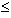 > 10 ПДКПримечание1 2 3 4 5 6 7 8 9 10 11 12 13 14 15 ---------------NСтруктурное подразделение (площадка, цех или другое)Структурное подразделение (площадка, цех или другое)Источник выбросов загрязняющих веществИсточник выбросов загрязняющих веществНаименование загрязняющего веществаФактические выбросыФактические выбросыУтвержденные квотыУтвержденные квотыПревышение квот (в раз)/Не превышаютПревышение квот (в раз)/Не превышаютNНомерНаименованиеНомерНаименование; параметры (высота, длина и ширина, при наличие устья - вид и размеры устья источника), расположение, скорость и температура выхода газовоздушной смеси)Наименование загрязняющего веществамаксимальные разовые, (г/с)валовые (годовые) выбросы, (т/год)максимальных разовых выбросов (г/с)валовых (годовых) выбросов (т/год)максимальных разовых выбросовваловых (годовых) выбросов123456789101112Итого Итого NНаименование мероприятияНомер источника/цех, участокНомер источника/цех, участокСрок начала и завершения мероприятия, его этаповДанные о выбросах загрязняющих веществ, план/фактДанные о выбросах загрязняющих веществ, план/фактИсполнитель (организация и ответственное лицо)Сумма выделяемых/освоенных средств, тыс. руб.Информация о выполнении мероприятия, его этаповСведения о достижении квот выбросовNНаименование мероприятияНомерНаименованиеСрок начала и завершения мероприятия, его этаповвыбросы до мероприятия, г/с, т/годвыбросы после мероприятия, г/с, т/годИсполнитель (организация и ответственное лицо)Сумма выделяемых/освоенных средств, тыс. руб.Информация о выполнении мероприятия, его этаповСведения о достижении квот выбросов1234567891011Реквизиты письма (номер (при наличии) и дата), которым направлены сведения о результатах учета забора (изъятия) водных ресурсов из водных объектов и сброса сточных, в том числе дренажных, вод, их качестваТерриториальный орган Росводресурсов, в который направлены результаты учета забора (изъятия) водных ресурсов из водных объектов и сброса сточных, в том числе дренажных, вод, их качестваКоличество загрязняющих веществ, содержащихся в забранной (изъятой) воде из водного объекта (по каждому контролируемому загрязняющему веществу), тонн/год(заполняется в случае использования одного и того же водного объекта для забора воды и для сброса сточных вод)123N п/пТип очистного сооруженияГод ввода в эксплуатациюСведения о стадиях очистки, с указанием сооруженийочистки сточных вод, в том числе дренажных, вод, относящихся к каждой стадииОбъем сброса сточных, в том числе дренажных, вод, тыс. куб. м/сут.; тыс. куб. м/годОбъем сброса сточных, в том числе дренажных, вод, тыс. куб. м/сут.; тыс. куб. м/годОбъем сброса сточных, в том числе дренажных, вод, тыс. куб. м/сут.; тыс. куб. м/годНаименование загрязняющего вещества или микроорганизмаДата контроля (дата отбора проб)Содержание загрязняющих веществ, мг/куб. дмСодержание загрязняющих веществ, мг/куб. дмСодержание загрязняющих веществ, мг/куб. дмСодержание микроорганизмов Содержание микроорганизмов Содержание микроорганизмов Эффективность очистки сточных вод, %Эффективность очистки сточных вод, %N п/пТип очистного сооруженияГод ввода в эксплуатациюСведения о стадиях очистки, с указанием сооруженийочистки сточных вод, в том числе дренажных, вод, относящихся к каждой стадииПроектныйДопустимый, в соответствии с разрешительным документом на право пользования водным объектомФактическийНаименование загрязняющего вещества или микроорганизмаДата контроля (дата отбора проб)ПроектноеДопустимое, в соответствии с разрешением на сброс веществ и микроорганизмов в водные объектыФактическоеПроектноеДопустимое, в соответствии с разрешением на сброс веществ и микроорганизмов в водные объектыФактическоеПроектнаяФактическая1 2 3 4 5 6 7 8 9 10 1112 13 14 15 16 17 --- --------------Реквизиты письма (номер (при наличии) и дата), которым направлен отчет о результатах мониторинга состояния и загрязнения окружающей среды на территории объекта размещения отходов и в пределах его воздействия на окружающую среду Наименование территориального органа Росприроднадзора, в который был направлен отчет о результатах мониторинга состояния и загрязнения окружающей среды на территории объекта размещения отходов и в пределах его воздействия на окружающую среду 1 2 Объектов размещения отходов не имеется.-